КОРРЕКТИРОВКА РАБОЧЕЙ ПРОГРАММЫ В УСЛОВИЯХ ОРГАНИЗАЦИИ УДАЛЕННОГО ОБУЧЕНИЯ Тематическое планирование уроков математики 1 классТематическое планирование уроков русского языка 1 классТематическое планирование уроков литературного чтения 1 классТематическое планирование уроков окружающего мира 1 класс№ п/пНаименование разделов и темдата98Дециметр.13.0499Сложение и вычитание вида 10+7, 17-7, 17-10.13.04100Страничка для любознательных.14.04101Что узнали. Чему научились.15.04102Проверочная работа.15.04103План решения задачи в два действия и запись решения.17.04104Решение задач в два действия.17.04Числа от 1 до 20Сложение и вычитание 22/13105Общий приём сложения однозначных чисел с переходом через десяток.20.04106Сложение однозначных чисел с переходом через десяток вида   +2;  +3.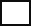 20.04107Сложение однозначных чисел с переходом через десяток вида   +4.21.04108Сложение однозначных чисел с переходом через десяток вида   +521.04109Сложение однозначных чисел с переходом через десяток вида   +6.22.04110Сложение однозначных чисел с переходом черед десяток вида   +7.22.04111Сложение однозначных чисел с переходом через десяток вида   +8;  +9.24.04112Таблица сложения.27.04113Таблица сложения, решение задач.27.04114Страничка для любознательных.28.04115Что узнали. Чему научились.28.04116Общие приёмы табличного вычитания с переходом через десяток.29.04117Вычитание вида 11- .29.04118Вычитание вида 12- .6.05119Вычитание вида 13- .6.05120Вычитание вида 14- .8.05121Вычитание вида 15- .8.05122Вычитание вида 16- .12.05123Вычитание вида 17- ; 18- . 13.05124Страничка для любознательных.15.05125Что узнали. Чему научились.15.05126Проверочная работа «Проверим себя и оценим свои достижения».18.05Итоговое повторение «Что узнали, чему научились в 1 классе» Проверка знаний5/21127Наши проекты.19.05128Что узнали. Чему научились в первом классе.19.05129Что узнали. Чему научились в первом классе.20.05130Проверка знаний.20.05131Что узнали. Чему научились в первом классе.22.05132Что узнали. Чему научились в первом классе.25.05№ п/пНаименование разделов и темдата8Вежливые слова.13.049Слова однозначные и многозначные.13.0410Слог как минимальная произносительная единица.14.0411Деление слов на слоги.14.0412Правила переноса слов.15.0413Правила переноса слов.15.0414Способы выделения ударения.16.0415Способы выделения ударения.16.0416Звуки и буквы.17.0417Звуки и буквы.17.0418Русский алфавит, или Азбука.20.0419Русский алфавит, или Азбука.20.0420Гласные звуки.21.0421Гласные звуки21.0422Гласные звуки.22.0423Ударные и безударные гласные звуки.22.0424Способы проверки написания буквы, обозначающей безударный гласный звук.23.0425Способы проверки написания буквы, обозначающей безударный гласный звук.23.0426Написание слов с непроверяемой буквой безударного гласного звука.24.0427Составление устного и письменного текста по рисунку и опорным словам.27.0428Буквы, обозначающие согласные звуки.28.0429Слова с удвоенными согласными.28.0430Слова со звуком [й,] и буквой Й.29.0431Твёрдые и мягкие согласные звуки.30.0432Твёрдые и мягкие согласные звуки.30.0433Твёрдые и мягкие согласные звуки.6.0534Мягкий знак как показатель мягкости звука.7.0535Мягкий знак как показатель мягкости звука.7.0536Мягкий знак как показатель мягкости звука.8.0537Глухие и звонкие согласные звуки.12.0538Способы проверки парных по глухости-звонкости согласных звуков на конце слова.13.0539Способы проверки парных по глухости- звонкости согласных звуков на конце слов.13.0540Способы проверки парных по глухости-звонкости согласных звуков.14.0541Способы проверки парных по глухости-звонкости согласных звуков на конце слова.15.0542Шипящие согласные звуки.18.0543Правило правописания сочетаний чк, чн, чт19.0544Правило правописания сочетаний чк, чн, чт.19.0545Правило правописания сочетаний жи-ши, ча-ща,  чу-щу.20.0546Правило правописания сочетаний жи-ши, ча-ща,  чу-щу. 20.0547Заглавная буква в словах.21.0548Заглавная буква в словах.21.0549Заглавная буква в словах.22.0550Подведём итоги.25.05№ п/п№ п/пНаименование разделов и темдата6М. Бородицкая «Разговор с пчелой». Звукопись как средство создания образа пчелы. И. Гамазкова «Кто как кричит?» . Рифма в стихотворении.М. Бородицкая «Разговор с пчелой». Звукопись как средство создания образа пчелы. И. Гамазкова «Кто как кричит?» . Рифма в стихотворении.13.047Проверим и оценим свои достижения.Проверим и оценим свои достижения.15.048Проект «Создаём город букв»Проект «Создаём город букв»15.04Сказки, загадки, небылицы.  Сказки, загадки, небылицы.  7/49«Сказки, Загадки, небылицы». Выставка книг по теме. Рассказывание сказки по иллюстрациям.«Сказки, Загадки, небылицы». Выставка книг по теме. Рассказывание сказки по иллюстрациям.16.0410Е. Чарушин «Теремок». Русская народная сказка «Рукавичка». Сравнение  литературной и народной сказки.Е. Чарушин «Теремок». Русская народная сказка «Рукавичка». Сравнение  литературной и народной сказки.16.0411Произведения устного народного творчества: загадки, песенки, потешки.Произведения устного народного творчества: загадки, песенки, потешки.17.0412Стихи и потешки из книги «Рифмы Матушки Гусыни». Интонация, ритм.Стихи и потешки из книги «Рифмы Матушки Гусыни». Интонация, ритм.17.0413Внеклассное чтение. Сказки А. С. Пушкина.Внеклассное чтение. Сказки А. С. Пушкина.20.0414Русская народная сказка «Петух и собака». Рассказывание русской народной сказки «Гуси-Лебеди» (самостоятельное или семейное чтение)Русская народная сказка «Петух и собака». Рассказывание русской народной сказки «Гуси-Лебеди» (самостоятельное или семейное чтение)22.0415Сказки, загадки, небылицы.Сказки, загадки, небылицы.22.04Апрель, апрель, звенит капель…Апрель, апрель, звенит капель…5/316Книги о природе. Стихи русских поэтов о природе.Книги о природе. Стихи русских поэтов о природе.23.0417Стихотворения о природе. Т. Белозёров «Подснежники». С. Маршак «Апрель». И. Токмакова «Ручей». Стихотворения о природе. Т. Белозёров «Подснежники». С. Маршак «Апрель». И. Токмакова «Ручей». 23.0418Авторские загадки. Сочинение загадок. Сравнение загадок со стихотворением.Авторские загадки. Сочинение загадок. Сравнение загадок со стихотворением.24.0419По следам самостоятельного чтения. В. Берестов «Воробушки». Р. Сеф «Чудо».По следам самостоятельного чтения. В. Берестов «Воробушки». Р. Сеф «Чудо».27.0420Проект «Составляем сборник загадок».Проект «Составляем сборник загадок».27.04И в шутку и всерьёз И в шутку и всерьёз 6/421«И в шутку и всерьёз». Выставка книг по теме.«И в шутку и всерьёз». Выставка книг по теме.29.0422И в шутку и всерьёз. И. Токмакова «Мы играли в хохотушки». Я. Тайц «Волк». Г. Кружков «РРы!»И в шутку и всерьёз. И. Токмакова «Мы играли в хохотушки». Я. Тайц «Волк». Г. Кружков «РРы!»29.0423Дразнить –нехорошо! Н. Артюхова «Саша-дразнилка». Характеристика герояДразнить –нехорошо! Н. Артюхова «Саша-дразнилка». Характеристика героя30.0424Юмористические произведения. К. Чуковский «Федотка», О. Дриз «Привет»Юмористические произведения. К. Чуковский «Федотка», О. Дриз «Привет»6.0525Чтение по ролям. О. Григовьев «Стук». И. Токмакова «Разговор Лютика иЖучки». И. Пивоварова «Кулинаки-Пулинаки»Чтение по ролям. О. Григовьев «Стук». И. Токмакова «Разговор Лютика иЖучки». И. Пивоварова «Кулинаки-Пулинаки»7.0526К. Чуковский «Телефон». М. Пляцковский «Помощники»К. Чуковский «Телефон». М. Пляцковский «Помощники»7.05Я и мои друзья Я и мои друзья 5/427Книги о друзьях и дружбе. Ю. Ермолаев «Лучший друг». Е. Благинина «Подарок».Книги о друзьях и дружбе. Ю. Ермолаев «Лучший друг». Е. Благинина «Подарок».8.0528Кого можно назвать другом? В. Орлов «Кто первый?» С. Михалков «Бараны»Кого можно назвать другом? В. Орлов «Кто первый?» С. Михалков «Бараны»8.0529Какая бывает дружба? Р. Сеф «Совет». В. Берестов «В магазине игрушек». В. Орлов «Если дружбой дорожить…»Какая бывает дружба? Р. Сеф «Совет». В. Берестов «В магазине игрушек». В. Орлов «Если дружбой дорожить…»13.0530Настоящая и ненастоящая дружба. И. Пивоварова «Вежливый ослик». Я. Аким «Моя родня». Создание альбома «Наш класс-дружный класс» (проект).Настоящая и ненастоящая дружба. И. Пивоварова «Вежливый ослик». Я. Аким «Моя родня». Создание альбома «Наш класс-дружный класс» (проект).14.0531С. Маршак «Хороший день». М. Пляцковский «Сердитый дог буль». Ю. Энтин «Про дружбу».С. Маршак «Хороший день». М. Пляцковский «Сердитый дог буль». Ю. Энтин «Про дружбу».15.05О братьях наших меньших. О братьях наших меньших. 32Книги о животных. С. Михалков «Трезор». Р. Сеф «Кто любит собак».Книги о животных. С. Михалков «Трезор». Р. Сеф «Кто любит собак».18.0533В. Осеева «Собака яростно лаяла». И. Токмакова «Купите собаку».В. Осеева «Собака яростно лаяла». И. Токмакова «Купите собаку».18.0534Сравнение художественного и научно-популярного текстов.Сравнение художественного и научно-популярного текстов.20.0535По следам самостоятельного чтения. В. Лунин «Никого не обижай». С. Михалков «Важный совет». Д. Хармс «Храбрый ёж». Н. Сладков «Лисица и ёж».По следам самостоятельного чтения. В. Лунин «Никого не обижай». С. Михалков «Важный совет». Д. Хармс «Храбрый ёж». Н. Сладков «Лисица и ёж».20.0536Оценка достижений.Оценка достижений.21.0537Техника чтения.Техника чтения.22.0538Пересказ на основе иллюстрации.Пересказ на основе иллюстрации.22.0539Сочинение историй  о братьях наших меньших.Сочинение историй  о братьях наших меньших.25.0540Итоговое повторение.Итоговое повторение.25.05№ п/пНаименование разделов и темдата48Почему звенит звонок? (Звуки в окружающем мире.13.0449Почему радуга разноцветная? (Радуга-явление природы). 13.0450Почему мы любим кошек и собак?  (Домашние животные)16.0451Проект «Мои домашние питомцы».16.0452Почему мы не будем рвать цветы и ловить бабочек? (Разнообразие цветов и бабочек на лугу).20.0453Почему в лесу мы будем соблюдать тишину? (Звуки леса)20.0454Зачем мы спим ночью? (Значение сна в жизни человека).23.0455Почему нужно есть много овощей и фруктов? (Значение овощей и фруктов в питании человека). 27.0456Почему нужно чистить зубы и мыть руки? (Соблюдение правил гигиены).27.0457Зачем нам телефон и телевизор?   (Средства связи и средства массовой информации)30.0458Зачем нужны автомобили? (Разнообразие и значение автомобилей)7.0559Зачем нужны поезда? (Железнодорожный транспорт) 7.0560Зачем строят корабли? (Водный транспорт)14.0561Зачем строят самолёты? (Воздушный транспорт)14.0562Почему в автомобиле и в поезде нужно соблюдать правила безопасности? (Правила безопасности в транспорте).18.0563Почему на корабле и в самолёте нужно соблюдать правила безопасности? (Правила безопасности и в транспорте)18.0564Зачем люди осваивают космос? (Освоение космоса)21.0565Почему мы часто слышим слово «экология» (Первоначальное представление об экологии)21.0566Проверим себя и оценим свои достижения по разделу «Почему и зачем?» Презентация проекта «Мои домашние питомцы».25.05